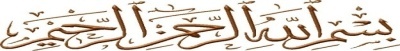 أن يتعرف المتعلم على حقيقة الإنفاق وفضله وضوابطه.  أن يتعرف على صور الإنفاق ومقاصده .  أن يتمثل قيمة الكرم والبذل والإنفاق في سبيل الله .عنوان الدرس : الإنفاق في سبيل الله صوره ومقاصده مدة الانجاز :                            ساعتان ( حصتان )أن يتعرف المتعلم على حقيقة الإنفاق وفضله وضوابطه.  أن يتعرف على صور الإنفاق ومقاصده .  أن يتمثل قيمة الكرم والبذل والإنفاق في سبيل الله .عنوان الدرس : الإنفاق في سبيل الله صوره ومقاصده الطرق التعليمية :            حوارية – استكشافية – استنتاجيه – إلقائية ....أن يتعرف المتعلم على حقيقة الإنفاق وفضله وضوابطه.  أن يتعرف على صور الإنفاق ومقاصده .  أن يتمثل قيمة الكرم والبذل والإنفاق في سبيل الله .عنوان الدرس : الإنفاق في سبيل الله صوره ومقاصده الوسائل التعليمية : السبورة– الكتاب المدرسي– الدفاتر– الحاسوب– العاكسأن يتعرف المتعلم على حقيقة الإنفاق وفضله وضوابطه.  أن يتعرف على صور الإنفاق ومقاصده .  أن يتمثل قيمة الكرم والبذل والإنفاق في سبيل الله .عنوان الدرس : الإنفاق في سبيل الله صوره ومقاصده المراجع المعتمدة : القرآن الكريم  - منار التربية الإسلامية -  الكتب المدرسية المقررة للمادة– صفوة التفاسير– الانترنيت ... المؤشرالمعيارإجابات صحيحة من طرف عينة من التلاميذالصواب والسرعة  يستحضر المتعلم بعض مظاهر نصرة أم سليم للرسول صلى الله عليه وسلم – من خلال مواقف أبي أيوب الأنصاري وأم سليم رضي الله عنهما في إيواء الرسول صلى الله عليه وسلم ونصرته -  يبين المتعلم الوسائل المثلى في نصرة الرسول صلى الله عليه وسلم في وقتنا المعاصر . ما الدروس والعبر التي يمكن استفادتها من خلال سيرة أبي أيوب الأنصاري؟يقدم إعداده – يستظهر – يجيب عن أسئلة التقويم...يقوم المكتسبات السابقة- يراقب الإعداد والدفاتر - يتابع حفظ القرآن...يستحضر مكتسباته السابقة ويقومها ويثبتها تقويم تشخيصيحصول التشويق للتلاميذ الانتباه والتركيزيمكن اتخاذ قصة أبي طلحة الأنصاري مع  " بيرحاء " ونزول قوله تعالى " لن تنالوا البر حتى تنفقوا مما تحبون "   كتمهيد للدرس . كيف تقتدي بأبي طلحة في طريقة إنفاقه في سبيل الله ؟( انظر كتاب منار التربية الإسلامية ص 104)ينصت للمدخل –  يجيب عن أسئلة أستاذه ...يطرح مدخلا إشكاليا للدرس الجديد ...التشوق للدرس الجديد والاستعداد للتجاوب معهوضعية مشكلة  قراءة سليمة ومعبرة للنصوصالترتيل والتجويد يقرأ بالتناوب مع زملائه – يحترم قراءاتهم – يصحح أخطاءه قراءة نموذجية ويصحح قراءات المتعلمين- يحفز أصحاب القراءات الجيدةالقدرة على القراءة السليمة والمعبرةقراءة النصوصتوصلهم إلى معرفة  الإمام ابن ماجة   الدقة في التعريفابن ماجة : هو أبو عبد الله محمد بن يزيد ولد سنة 209 هـ ، أحد أعلام المحدثين ، كان إماما في الحديث عارفا بعلومه وجميع ما يتعلق به طلب الحديث منذ صغره . من مصنفاته سنن ابن ماجة وهو أحد الكتب الستة المعتمدة ، توفي سنة 273 هـ . يقدم معارفه حول السورة مستثمرا إعداده ..يساعد المتعلمين على التعرف على السورة بأسئلة مركزةالتعرف على الإمام ابن ماجة   توثيق النصوص تمكن عينة من المتعلمين من تحديد معاني الكلمات الصواب ولله ميراث السماوات والأرض : لله ملكها وهو الباقي سبحانه بعد فماء الخلق – تربو : تزكو وتنمو – فلوه أو فصيله : ولد الناقة إذا فصل من إرضاع أمه يجيب المتعلمون انطلاقا من إعدادهم القبلي أو مكتسباتهم – يستعملونها في جمل يسأل المتعلمين عن معاني المفردات المستعصية التي تحتاج إلى الشرح -يتعرف معاني المفردات وفق سياقهاالقاموس اللغوياستخلاص مضامين النصوص واستيعابهم لمعانيهاصياغة جيدة ومختصرة المال مال الله تعالى فوجب الإنفاق منه لكسب الأجر والثواب .دعوة الله تعالى عباده إلى الإنفاق ، ونفيه التساوي في الأجر بين المنفق في السراء والمنفق في الضراء .بيان الله تعالى عنايته بصدقة المنفق ومضاعفتها وتنميتها له يوم القيامة .يجيب عن أسئلة الأستاذ ويصوغ مضامين مناسبة للنصوصيوجه المتعلمين إلى إلى صياغة المعاني الإجمالية للنصوص بواسطة أسئلة مركزة القدرة على استخراج مضامين النصوصاستخلاص مضامين النصوص تحــــديـــــــد عــــنـــاصـــــــر الـــــــــــــــــدرستحــــديـــــــد عــــنـــاصـــــــر الـــــــــــــــــدرستحــــديـــــــد عــــنـــاصـــــــر الـــــــــــــــــدرستحــــديـــــــد عــــنـــاصـــــــر الـــــــــــــــــدرستحــــديـــــــد عــــنـــاصـــــــر الـــــــــــــــــدرستحــــديـــــــد عــــنـــاصـــــــر الـــــــــــــــــدرستحــــديـــــــد عــــنـــاصـــــــر الـــــــــــــــــدرستـــقـــــويــــم إجــــمالــــي : يشمل التذكير بإشكالية الدرس وبالفرضيات المقترحة مع أهم المعاني والأحكام التي وفرتها النصوص - الإعداد القبلي يشمل تحليل محاور الدرس تـــقـــــويــــم إجــــمالــــي : يشمل التذكير بإشكالية الدرس وبالفرضيات المقترحة مع أهم المعاني والأحكام التي وفرتها النصوص - الإعداد القبلي يشمل تحليل محاور الدرس تـــقـــــويــــم إجــــمالــــي : يشمل التذكير بإشكالية الدرس وبالفرضيات المقترحة مع أهم المعاني والأحكام التي وفرتها النصوص - الإعداد القبلي يشمل تحليل محاور الدرس تـــقـــــويــــم إجــــمالــــي : يشمل التذكير بإشكالية الدرس وبالفرضيات المقترحة مع أهم المعاني والأحكام التي وفرتها النصوص - الإعداد القبلي يشمل تحليل محاور الدرس تـــقـــــويــــم إجــــمالــــي : يشمل التذكير بإشكالية الدرس وبالفرضيات المقترحة مع أهم المعاني والأحكام التي وفرتها النصوص - الإعداد القبلي يشمل تحليل محاور الدرس تـــقـــــويــــم إجــــمالــــي : يشمل التذكير بإشكالية الدرس وبالفرضيات المقترحة مع أهم المعاني والأحكام التي وفرتها النصوص - الإعداد القبلي يشمل تحليل محاور الدرس تـــقـــــويــــم إجــــمالــــي : يشمل التذكير بإشكالية الدرس وبالفرضيات المقترحة مع أهم المعاني والأحكام التي وفرتها النصوص - الإعداد القبلي يشمل تحليل محاور الدرس   الــــحــــصة الــــــثـــــانـــــــيــــــــــــة ( الساعة الثانية )  الــــحــــصة الــــــثـــــانـــــــيــــــــــــة ( الساعة الثانية )  الــــحــــصة الــــــثـــــانـــــــيــــــــــــة ( الساعة الثانية )  الــــحــــصة الــــــثـــــانـــــــيــــــــــــة ( الساعة الثانية )  الــــحــــصة الــــــثـــــانـــــــيــــــــــــة ( الساعة الثانية )  الــــحــــصة الــــــثـــــانـــــــيــــــــــــة ( الساعة الثانية )  الــــحــــصة الــــــثـــــانـــــــيــــــــــــة ( الساعة الثانية ) مراقبة الإعداد والدفاتر واستظهار القرآن + تقويم تشخيصي والتذكير بحصيلة تعلمات الحصة الأولى ( خصوصا الإشكالية والفرضيات ومضامين النصوص )  مراقبة الإعداد والدفاتر واستظهار القرآن + تقويم تشخيصي والتذكير بحصيلة تعلمات الحصة الأولى ( خصوصا الإشكالية والفرضيات ومضامين النصوص )  مراقبة الإعداد والدفاتر واستظهار القرآن + تقويم تشخيصي والتذكير بحصيلة تعلمات الحصة الأولى ( خصوصا الإشكالية والفرضيات ومضامين النصوص )  مراقبة الإعداد والدفاتر واستظهار القرآن + تقويم تشخيصي والتذكير بحصيلة تعلمات الحصة الأولى ( خصوصا الإشكالية والفرضيات ومضامين النصوص )  مراقبة الإعداد والدفاتر واستظهار القرآن + تقويم تشخيصي والتذكير بحصيلة تعلمات الحصة الأولى ( خصوصا الإشكالية والفرضيات ومضامين النصوص )  مراقبة الإعداد والدفاتر واستظهار القرآن + تقويم تشخيصي والتذكير بحصيلة تعلمات الحصة الأولى ( خصوصا الإشكالية والفرضيات ومضامين النصوص )  مراقبة الإعداد والدفاتر واستظهار القرآن + تقويم تشخيصي والتذكير بحصيلة تعلمات الحصة الأولى ( خصوصا الإشكالية والفرضيات ومضامين النصوص ) تـــحــــلــــيــــل الــــمحــــور1أن يتعرف المتعلم على مفهوم الإنفاق وحقيقته وضوابطه وصوره يدير النقاش – يوجه أسئلة مركزة – يشجع ويحفز على المشاركة – يساعد على تدوين الخلاصة على السبورةيجيب على أسئلة الأستاذ – يستدل على أفكاره – يناقش محاور الدرس ويحترم آراء زملائه – يدون الخلاصة على السبورةمفهوم الإنفاق وحقيقته وضوابطه وصوره :الإنفاق في معناه الواسع أن ينفق المرء مما آتاه الله من ماله ووقته وخبرته وعلمه .. والمال في حقيقته مال الله وعارية في أيدي العباد ورثوها عن غيرهم وسيتركونها لخلفهم ، وليس للإنسان من هذا المال إلا ما تصدق منه وأنفق . فضله : بينت الكثير من النصوص الشرعية فضل الإنفاق وثوابه العظيم ورغبت فيه منها حديث نص الانطلاق " فتربو في كف الرحمان حتى تكون أعظم من الجبل " " لن تنالوا البر  حتى تنفقوا مما تحبون " " والصدقة تطفئ الخطيئة كما يطفئ الماء النار " ضوابطه : ولكي يؤدي الإنفاق ثماره العظيمة لابد أن يستحضر المنفق ضوابط منها : الإخلاص – عدم المن والأذى – الإنفاق من المال الطيب الحلال – وقد رسم الإسلام دوائره التي ينبغي أن تتجه إليها : دائرة الأهل والأقارب " وآتي المال على حبه ذوي القربى " ، ودائرة الفقراء والمساكين " أنما الصدقات للفقراء والمساكين .."           صوره : والإنفاق نوعان واجب مثل الزكاة والكفارات – وتطوعي ومن صوره : الهبة : تمليك في حياة المتبرع لعين منفعتها لجهة ما حال الحياة بلا عوض على وجه التأبيد الوصية : تمليك في حياة المتبرع لعين ومنفعتها بلا عوض بعد موت الموصي على وجه التأبيد .الوقف : تمليك في حياة المتبرع لمنفعة عين بلا عوض على وجه التأبيد) العارية : تمليك في حياة المتبرع لمنفعة عين بلا عوض على وجه مؤقت مع استرداد العين . القرض :هو تبرع بمنفعة عين في حياة المتبرع على وجه مؤقت مع استرداده بمقدار العين من جنسها الصدقة الجارية ... الدقة في التحليل والتركيب والاستدلالتوصل التلاميذ لتحديد مفهوم الإنفاق وحقيقته وضوابطه وصوره تـــــحـــلـــيــــل المحور 2أن يدرك المتعلم مقاصد الإنفاق يدير النقاش – يوجه أسئلة مركزة – يشجع ويحفز على المشاركة – يساعد على تدوين الخلاصة على السبورةيجيب على أسئلة الأستاذ – يستدل على أفكاره – يناقش محاور الدرس ويحترم آراء زملائه – يدون الخلاصة على السبورةمقاصد الإنفاق: للإنفاق مقاصد منها مقاصد تعبدية ( التقرب من الله – طلب رضوانه ودخول الجنة والنجاة من النار – تكثير الحسنات وتكفير للسيئات – إطفاء الخطيئة ..) مقاصد اجتماعية ( تحقيق التضامن والتكافل الاجتماعي – التخفيف من معاناة الفقراء والمحتاجين – إشاعة روح المحبة بين أفراد المجتمع – تقليص الفوارق الطبقية – تطهير قلوب الفقراء من العداوة والبغضاء تجاه الأغنياء  مقاصد تنموية : تنشيط الحركة الاقتصادية بخلق فرص الشغل عن طريق إنجاز مشاريع لتشغيل الفقراء أو تمويلهم لإنشاء مقاولات خاصة – الرفع من القدرة الشرائية ...الدقة في التحليل والتركيب والاستدلالمشاركة فعالة للمتعلمين في تحديد مقاصد الإنفاق والإستعداد لتمثل هذه القيم تقويم إجماليالقدرة على تثبيت المعارف وتقويمهايطرح أسئلة عامة حول الدرس المنجز- يعطي الفرصة للتلاميذ للتساؤل..    يجيب عن الأسئلة        يطبق القواعد – يسأل أسئلة أفقية ...تصنيف الحلول المقترحة للوضعية على ضوء المكتسبات الجديدة ليقوم المتعلم فرضياته وتعلماته – يعممها على وضعيات أخرى مماثلة ... الإجابة على أسئلة أقوم مكتسباتي ص :  من الكتاب المدرسي 107 الصواب  والسرعة في الإجابةتمكن عينة من التلاميذ من أجوبة صحيحةالإعداد القبلييتهيأ للحصة القادمة  ويتعلم ذاتيايمد التلاميذ بأسئلة الإعداد القبلي بتدوينها على السبورة - يكتب ما يمده به الأستاذ على دفتر الإعدادانقل نصوص"حق البيئة  "  ص : 108 إلى دفترك - استخلاص مضامين النصوص - الإجابة عل الأسئلة التقويمية ص :109 - 111 الرغبة الواضحةكتابتهم لأسئلة الإعداد